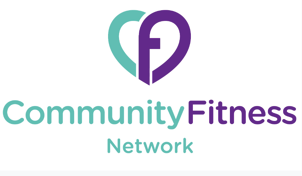 Complaints FormNameContact DetailsDetails of ComplaintPlease outline detail of outcome soughtActions taken to Resolve Complaint (to be completed by CFN)Please indicate if any evidence is attached to support your complaint  Yes 		  NoSigned Date 